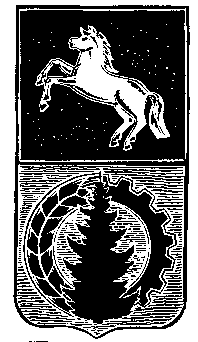 АДМИНИСТРАЦИЯ АСИНОВСКОГО  РАЙОНАЛенина ул., д. 40, г. Асино, Томская область, 636840тел. 8 (38241) 2 14 21, факс 8 (38241) 2 32 93E-mail: asino@asino.tomsknet.ru, http//www.asino.ruОтчет о реализации муниципальной программы за 2018 годНаименование МП:  «Социально – демографическое развитие Асиновского района Томской области на 2016 – 2021 годы»Ответственный исполнитель:  Ударцева М.В. – главный специалист по социальным вопросам администрации Асиновского районаИнформация о достижении показателеймуниципальной программыИнформация об использовании средств бюджетав ходе реализации муниципальной программыВ муниципальной подпрограмме «Доступная среда для инвалидов» на 2018 год было запланировано 500 тыс. рублей  для МБОУ «СОШ № 4. На основании ходатайства директора школы было выделено дополнительно 97 тыс. 219 рублей. Для создания условий доступности для инвалидов в МАУ «КШП», на основании ходатайства директора было выделено 100 тыс. рублей. Итого выделено и освоено 697 тыс. 219 рублей.В муниципальной подпрограмме «Демографическое развитие Асиновского района» на 2018 год было запланировано 300 тыс. рублей для  проведения аукциона на  закупку детского питания для обеспечения детей в возрасте до 6 месяцев. Расчёт начальной (максимальной) цены контракта составил 291 тыс. 500 рублей. По итогам торгов был заключен контракт на сумму 291 тыс. 500 руб.В муниципальной подпрограмме «Профилактика правонарушений и наркомании на территории муниципального образования «Асиновский район»  на 2018 год было запланировано 500 тыс. рублей. Израсходовано 474 тыс. 681 рубль. Запланировано и  израсходовано по мероприятиям: видеонаблюдение (приобретение, установка, содержание, ремонт, услуги связи) – 279 тыс. 862 рубля,  награждение народных дружинников – 60 тыс. рублей.  На ремонт помещения для участковых уполномоченных в с. Ново - Кусково запланировано согласно локальному сметному расчёту – 160 тыс. 138 рублей. По итогам аукциона заключен контракт на сумму 134 тыс. 819 рублей. Заместитель Главы администрацииАсиновского района по социальным вопросам                                                  О. В. БулыгинаАДМИНИСТРАЦИЯ АСИНОВСКОГО  РАЙОНАЛенина ул., д. 40, г. Асино, Томская область, 636840тел. 8 (38241) 2 14 21, факс 8 (38241) 2 32 93E-mail: asino@asino.tomsknet.ru, http//www.asino.ruАналитическая записка по итогам работыглавного специалиста по социальным вопросам за 2018 год     В рамках  муниципальной программы «Социально – демографическое развитие Асиновского района Томской области на 2016 – 2021 годы», утвержденной постановлением администрации Асиновского района от 09.11.2015 № 1712 реализуются следующие подпрограммы:«Доступная среда для инвалидов». В 2018 году из средств местного бюджета было выделено 697219 руб. Освоено 697219 руб. Средства были израсходованы для создания условий  беспрепятственного передвижения в здании  МБОУ СОШ № 4 г. Асино (597219 руб.), беспрепятственный  доступ в МАУ «Комбинат школьного питания» (100 тыс. руб.).«Создание условий для оказания медицинской помощи населению на территории муниципального образования «Асиновский район. В 2018 году на реализацию мероприятий подпрограммы из средств местного бюджета было выделено 1 мил. 50 тыс. руб. Освоены 1 мил. 50 тыс. руб. Реализованы следующие мероприятия подпрограммы: - социальная поддержка на компенсацию части затрат найма жилого помещения по 4700 руб. ежемесячно (январь – 8 специалистов, февраль – 8 специалистов, март – 10 специалистов, апрель – 10 специалистов, май – 11 специалистов, июнь – 12 специалистов, июль – 12 специалистов, август – 13 специалистов, сентябрь – 13 специалистов, октябрь – 12 специалистов, ноябрь – 11 специалистов, декабрь – 10 специалистов) – 611тыс. руб.;- компенсация проезда для работы в ФАПах района (с. Первопашенск, с. Ноль – Пикет), 5000 руб. ежемесячно (2 специалиста) - 120000 руб.;- обучение по специальности «Сестринское дело»: 1. Оплата 1 семестра   за новую группу (14) обучающихся – 203 тыс. руб.,2. Предоплата за 2019 год – 116,203 руб. 36 коп.              3. «Демографическое развитие Асиновского района». В 2018 году из средств местного   бюджета было выделено 300000 руб. Освоено 291тыс. 500 руб. Реализованы следующие мероприятия подпрограммы:- проведена закупка смесь для организации  питания детей в возрасте до 6 месяцев из малообеспеченных семей – 291тыс. 500 руб.     4. «Профилактика правонарушений и наркомании на территории муниципального образования «Асиновский район». В 2018 году из средств местного бюджета было выделено 500 тыс. руб. Освоено 474 тыс. 681 руб. Реализованы следующие мероприятия подпрограммы:- приобретена и установлена система видеонаблюдения по улице имени Ленина площадь «Праздников» - 1 поворотная камера (150 тыс. руб.); - приобретена и установлена 1 камера по ул. имени Ленина, 130  (50 тыс. 862 руб.);- содержание, обслуживание, ремонт, приобретение услуг связи для 6 камер (ул. АВПУ – 2 камеры, площадь Привокзальная – 2 камеры, ул. имени Ленина площадь «Праздников» - 1 поворотная камера, ул. имени Ленина, 130 – 1 камера) – 79 тыс. руб.;- проведено награждение членов местной общественной организации «Народная дружина МО «Асиновский район» - 20 человек по 3000 руб. = 60000 руб. - ремонт помещения для участкового уполномоченного по адресу: Томская область, Асиновский район, с. Ново – Кусково, ул. Школьная, 55, каб. № 6.     5. «Профилактика и противодействие экстремизму и терроризму на территории муниципального образования «Асиновский район». В 2018 году из средств местного бюджета было выделено 100 тыс. руб. Освоено 100 тыс. руб. Реализованы следующие мероприятия подпрограммы:-  аукцион на изготовление 3 (трёх) роликов антитеррористической направленности (25 тысяч рублей): - «У террора нет национальности», - «Бдительность», - «День памяти»;-  в рамках празднования Дня народного единства разработаны положения о проведении следующих мероприятий: - ежегодный районный конкурс детских рисунков «Мы соседи – мы друзья», ежегодный районный конкурс творческих коллективов (агитбригад) «Дружим народами». Привлечено для участия 100 чел. (25 тыс. руб.);- по итогам проведения конкурса рисунков изготовлено 5 баннеров антитеррористической направленности на сумму 50 тысяч рублей.Заместитель Главы администрацииАсиновского района по социальным вопросам                                                              О. В. Булыгина№ппНаименование показателяЕдиница измеренияЕдиница измеренияПлановое значение <1> на отчетный годПлановое значение <1> на отчетный годФактическое значение на отчетный годОтклонение (%)Отклонение (%)Отклонение (%)Причины отклоненийМеры, принимаемые в целях устранения невыполнения планового значения показателяМеры, принимаемые в целях устранения невыполнения планового значения показателя12334456667881Цель муниципальной программыСоздание условий для социально – демографического развития Асиновского районаСоздание условий для социально – демографического развития Асиновского районаСоздание условий для социально – демографического развития Асиновского районаСоздание условий для социально – демографического развития Асиновского районаСоздание условий для социально – демографического развития Асиновского районаСоздание условий для социально – демографического развития Асиновского районаСоздание условий для социально – демографического развития Асиновского районаСоздание условий для социально – демографического развития Асиновского районаСоздание условий для социально – демографического развития Асиновского районаСоздание условий для социально – демографического развития Асиновского районаСоздание условий для социально – демографического развития Асиновского района1.1Наименование показателей цели муниципальной программы:1.2.Положительная динамика оценки уровня доступности приоритетных объектов и услуг в приоритетных сферах жизнедеятельности%%100%100%100%000- - -1.3Обеспеченность населения врачами и средним медицинским персоналомКоличество врачей на 10 тыс. населенияКоличество врачей на 10 тыс. населения32,0532,054847,647,647,6Уменьшение социальной выплатыПривлечение специалистов с предоставлением социальной поддержки (найм жилья, проезд, обучение по специальности «Сестринское дело» Привлечение специалистов с предоставлением социальной поддержки (найм жилья, проезд, обучение по специальности «Сестринское дело»    1.4Снижение числа преступлений, совершенных несовершеннолетними и в общественных местах и на улицуКол – во единицКол – во единиц165165124- 24,8- 24,8- 24,8- Реализован комплекс мер профилактического характера (установка систем видеонаблюдения, потенциал общественных формирований правоохранительной направленности Реализован комплекс мер профилактического характера (установка систем видеонаблюдения, потенциал общественных формирований правоохранительной направленности1.51.6. Стабилизация численности населенияТыс. чел.Тыс. чел.34,134,134,1000Обеспечение питанием детей в возрасте до 6 месяцевОбеспечение питанием детей в возрасте до 6 месяцев1.51.6.Профилактика, направленная на предотвращение и пресечение террористической и экстремистской деятельности %%100100100000-Приобретение, изготовление, распространение информационных материалов антитеррористической направленности (буклеты, брошюры, листовки,  плакаты, ролики).Увеличение количества участников мероприятий, направленных на профилактики терроризма и экстремизма.Обучение сотрудников, занимающихся противодействием распространения идеологии терроризма и экстремизмаПриобретение, изготовление, распространение информационных материалов антитеррористической направленности (буклеты, брошюры, листовки,  плакаты, ролики).Увеличение количества участников мероприятий, направленных на профилактики терроризма и экстремизма.Обучение сотрудников, занимающихся противодействием распространения идеологии терроризма и экстремизма2Подпрограмма 1«Доступная среда для инвалидов»«Доступная среда для инвалидов»«Доступная среда для инвалидов»«Доступная среда для инвалидов»«Доступная среда для инвалидов»«Доступная среда для инвалидов»«Доступная среда для инвалидов»«Доступная среда для инвалидов»«Доступная среда для инвалидов»«Доступная среда для инвалидов»«Доступная среда для инвалидов»2.1Цель подпрограммы (задача муниципальной программы)Создание условий для социально – демографического развития Асиновского района (Создание условий для обеспечения равного доступа инвалидов к физическому окружению, информации, а также к объектам и услугам, предоставляемых населению.)Создание условий для социально – демографического развития Асиновского района (Создание условий для обеспечения равного доступа инвалидов к физическому окружению, информации, а также к объектам и услугам, предоставляемых населению.)Создание условий для социально – демографического развития Асиновского района (Создание условий для обеспечения равного доступа инвалидов к физическому окружению, информации, а также к объектам и услугам, предоставляемых населению.)Создание условий для социально – демографического развития Асиновского района (Создание условий для обеспечения равного доступа инвалидов к физическому окружению, информации, а также к объектам и услугам, предоставляемых населению.)Создание условий для социально – демографического развития Асиновского района (Создание условий для обеспечения равного доступа инвалидов к физическому окружению, информации, а также к объектам и услугам, предоставляемых населению.)Создание условий для социально – демографического развития Асиновского района (Создание условий для обеспечения равного доступа инвалидов к физическому окружению, информации, а также к объектам и услугам, предоставляемых населению.)Создание условий для социально – демографического развития Асиновского района (Создание условий для обеспечения равного доступа инвалидов к физическому окружению, информации, а также к объектам и услугам, предоставляемых населению.)Создание условий для социально – демографического развития Асиновского района (Создание условий для обеспечения равного доступа инвалидов к физическому окружению, информации, а также к объектам и услугам, предоставляемых населению.)Создание условий для социально – демографического развития Асиновского района (Создание условий для обеспечения равного доступа инвалидов к физическому окружению, информации, а также к объектам и услугам, предоставляемых населению.)Создание условий для социально – демографического развития Асиновского района (Создание условий для обеспечения равного доступа инвалидов к физическому окружению, информации, а также к объектам и услугам, предоставляемых населению.)Создание условий для социально – демографического развития Асиновского района (Создание условий для обеспечения равного доступа инвалидов к физическому окружению, информации, а также к объектам и услугам, предоставляемых населению.)2.1.1Наименование показателей цели подпрограммы (задачи муниципальной программы)2.1.2Положительная динамика оценки уровня доступности приоритетных объектов и услуг в приоритетных сферах жизнедеятельности%%100100100------2.2Задача подпрограммыСоздание условий для обеспечения равного доступа инвалидов к физическому окружению, информации, а также к объектам и услугам, предоставляемых населениюСоздание условий для обеспечения равного доступа инвалидов к физическому окружению, информации, а также к объектам и услугам, предоставляемых населениюСоздание условий для обеспечения равного доступа инвалидов к физическому окружению, информации, а также к объектам и услугам, предоставляемых населениюСоздание условий для обеспечения равного доступа инвалидов к физическому окружению, информации, а также к объектам и услугам, предоставляемых населениюСоздание условий для обеспечения равного доступа инвалидов к физическому окружению, информации, а также к объектам и услугам, предоставляемых населениюСоздание условий для обеспечения равного доступа инвалидов к физическому окружению, информации, а также к объектам и услугам, предоставляемых населениюСоздание условий для обеспечения равного доступа инвалидов к физическому окружению, информации, а также к объектам и услугам, предоставляемых населениюСоздание условий для обеспечения равного доступа инвалидов к физическому окружению, информации, а также к объектам и услугам, предоставляемых населениюСоздание условий для обеспечения равного доступа инвалидов к физическому окружению, информации, а также к объектам и услугам, предоставляемых населениюСоздание условий для обеспечения равного доступа инвалидов к физическому окружению, информации, а также к объектам и услугам, предоставляемых населениюСоздание условий для обеспечения равного доступа инвалидов к физическому окружению, информации, а также к объектам и услугам, предоставляемых населению2.2.1Наименование показателей задачи подпрограммыПоложительная динамика оценки уровня доступности приоритетных объектов и услуг в приоритетных сферахПоложительная динамика оценки уровня доступности приоритетных объектов и услуг в приоритетных сферахПоложительная динамика оценки уровня доступности приоритетных объектов и услуг в приоритетных сферахПоложительная динамика оценки уровня доступности приоритетных объектов и услуг в приоритетных сферахПоложительная динамика оценки уровня доступности приоритетных объектов и услуг в приоритетных сферахПоложительная динамика оценки уровня доступности приоритетных объектов и услуг в приоритетных сферахПоложительная динамика оценки уровня доступности приоритетных объектов и услуг в приоритетных сферахПоложительная динамика оценки уровня доступности приоритетных объектов и услуг в приоритетных сферахПоложительная динамика оценки уровня доступности приоритетных объектов и услуг в приоритетных сферахПоложительная динамика оценки уровня доступности приоритетных объектов и услуг в приоритетных сферахПоложительная динамика оценки уровня доступности приоритетных объектов и услуг в приоритетных сферах2.2.1Наименование показателей задачи подпрограммы%100100100100100-----3.Наименование показателей основного мероприятия 1: создание условий для беспрепятственного доступа инвалидов, детей – инвалидов в учреждения%%100100100------3.Мероприятие: создание условий для беспрепятственного доступа инвалидов, детей – инвалидов в учреждения%%100100100------3.1Ответственный исполнительАдминистрация Асиновского районаАдминистрация Асиновского районаАдминистрация Асиновского районаАдминистрация Асиновского районаАдминистрация Асиновского районаАдминистрация Асиновского районаАдминистрация Асиновского районаАдминистрация Асиновского районаАдминистрация Асиновского районаАдминистрация Асиновского районаАдминистрация Асиновского района3.1.1Задача 1 деятельности ответственного исполнителяСоздание условий для обеспечения равного доступа инвалидов к физическому окружению, информации, а также к объектам и услугам, предоставляемых населениюСоздание условий для обеспечения равного доступа инвалидов к физическому окружению, информации, а также к объектам и услугам, предоставляемых населениюСоздание условий для обеспечения равного доступа инвалидов к физическому окружению, информации, а также к объектам и услугам, предоставляемых населениюСоздание условий для обеспечения равного доступа инвалидов к физическому окружению, информации, а также к объектам и услугам, предоставляемых населениюСоздание условий для обеспечения равного доступа инвалидов к физическому окружению, информации, а также к объектам и услугам, предоставляемых населениюСоздание условий для обеспечения равного доступа инвалидов к физическому окружению, информации, а также к объектам и услугам, предоставляемых населениюСоздание условий для обеспечения равного доступа инвалидов к физическому окружению, информации, а также к объектам и услугам, предоставляемых населениюСоздание условий для обеспечения равного доступа инвалидов к физическому окружению, информации, а также к объектам и услугам, предоставляемых населениюСоздание условий для обеспечения равного доступа инвалидов к физическому окружению, информации, а также к объектам и услугам, предоставляемых населениюСоздание условий для обеспечения равного доступа инвалидов к физическому окружению, информации, а также к объектам и услугам, предоставляемых населениюСоздание условий для обеспечения равного доступа инвалидов к физическому окружению, информации, а также к объектам и услугам, предоставляемых населению3.1.1.1Показатель задачи 1 деятельности ответственного исполнителя%%100100100------3.2Соисполнитель3.2.1Задача 1 деятельности соисполнителя3.2.1.1Показатель задачи 1 деятельности соисполнителя...3.3УчастникУправление образования администрации Асиновского районаУправление образования администрации Асиновского районаУправление образования администрации Асиновского районаУправление образования администрации Асиновского районаУправление образования администрации Асиновского районаУправление образования администрации Асиновского районаУправление образования администрации Асиновского районаУправление образования администрации Асиновского районаУправление образования администрации Асиновского районаУправление образования администрации Асиновского районаУправление образования администрации Асиновского района3.3.1Задача 1 деятельности участникаСоздание условий для обеспечения равного доступа инвалидов к физическому окружению, информации, а также к объектам и услугам, предоставляемых населениюСоздание условий для обеспечения равного доступа инвалидов к физическому окружению, информации, а также к объектам и услугам, предоставляемых населениюСоздание условий для обеспечения равного доступа инвалидов к физическому окружению, информации, а также к объектам и услугам, предоставляемых населениюСоздание условий для обеспечения равного доступа инвалидов к физическому окружению, информации, а также к объектам и услугам, предоставляемых населениюСоздание условий для обеспечения равного доступа инвалидов к физическому окружению, информации, а также к объектам и услугам, предоставляемых населениюСоздание условий для обеспечения равного доступа инвалидов к физическому окружению, информации, а также к объектам и услугам, предоставляемых населениюСоздание условий для обеспечения равного доступа инвалидов к физическому окружению, информации, а также к объектам и услугам, предоставляемых населениюСоздание условий для обеспечения равного доступа инвалидов к физическому окружению, информации, а также к объектам и услугам, предоставляемых населениюСоздание условий для обеспечения равного доступа инвалидов к физическому окружению, информации, а также к объектам и услугам, предоставляемых населениюСоздание условий для обеспечения равного доступа инвалидов к физическому окружению, информации, а также к объектам и услугам, предоставляемых населениюСоздание условий для обеспечения равного доступа инвалидов к физическому окружению, информации, а также к объектам и услугам, предоставляемых населению3.3.1.1Показатель задачи 1 деятельности участника%%100100100------2Подпрограмма 2«Создание условий для оказания медицинской помощи населению на территории муниципального образования «Асиновский район»»«Создание условий для оказания медицинской помощи населению на территории муниципального образования «Асиновский район»»«Создание условий для оказания медицинской помощи населению на территории муниципального образования «Асиновский район»»«Создание условий для оказания медицинской помощи населению на территории муниципального образования «Асиновский район»»«Создание условий для оказания медицинской помощи населению на территории муниципального образования «Асиновский район»»«Создание условий для оказания медицинской помощи населению на территории муниципального образования «Асиновский район»»«Создание условий для оказания медицинской помощи населению на территории муниципального образования «Асиновский район»»«Создание условий для оказания медицинской помощи населению на территории муниципального образования «Асиновский район»»«Создание условий для оказания медицинской помощи населению на территории муниципального образования «Асиновский район»»«Создание условий для оказания медицинской помощи населению на территории муниципального образования «Асиновский район»»2.1Цель подпрограммы (задача муниципальной программы)Создание условий для социально – демографического развития Асиновского района (Создание условий для качественного оказания медицинской помощи населению)Создание условий для социально – демографического развития Асиновского района (Создание условий для качественного оказания медицинской помощи населению)Создание условий для социально – демографического развития Асиновского района (Создание условий для качественного оказания медицинской помощи населению)Создание условий для социально – демографического развития Асиновского района (Создание условий для качественного оказания медицинской помощи населению)Создание условий для социально – демографического развития Асиновского района (Создание условий для качественного оказания медицинской помощи населению)Создание условий для социально – демографического развития Асиновского района (Создание условий для качественного оказания медицинской помощи населению)Создание условий для социально – демографического развития Асиновского района (Создание условий для качественного оказания медицинской помощи населению)Создание условий для социально – демографического развития Асиновского района (Создание условий для качественного оказания медицинской помощи населению)Создание условий для социально – демографического развития Асиновского района (Создание условий для качественного оказания медицинской помощи населению)Создание условий для социально – демографического развития Асиновского района (Создание условий для качественного оказания медицинской помощи населению)2.1.1Наименование показателей цели подпрограммы (задачи муниципальной программы)2.1.2Обеспеченность населения врачами и средним медицинским персоналомКол – во врачей на 10 тыс. населения32,05484847,647,647,6---2.2Задача подпрограммыСоздание условий для качественного оказания медицинской помощи населениюСоздание условий для качественного оказания медицинской помощи населениюСоздание условий для качественного оказания медицинской помощи населениюСоздание условий для качественного оказания медицинской помощи населениюСоздание условий для качественного оказания медицинской помощи населениюСоздание условий для качественного оказания медицинской помощи населениюСоздание условий для качественного оказания медицинской помощи населениюСоздание условий для качественного оказания медицинской помощи населениюСоздание условий для качественного оказания медицинской помощи населениюСоздание условий для качественного оказания медицинской помощи населению2.2.1Наименование показателей задачи подпрограммыОбеспеченность населения врачами и средним медицинским персоналомОбеспеченность населения врачами и средним медицинским персоналомОбеспеченность населения врачами и средним медицинским персоналомОбеспеченность населения врачами и средним медицинским персоналомОбеспеченность населения врачами и средним медицинским персоналомОбеспеченность населения врачами и средним медицинским персоналомОбеспеченность населения врачами и средним медицинским персоналомОбеспеченность населения врачами и средним медицинским персоналомОбеспеченность населения врачами и средним медицинским персоналомОбеспеченность населения врачами и средним медицинским персоналом2.2.1Наименование показателей задачи подпрограммыКол – во врачей на 10 тыс. населения32,0532,0546,146,11,4Увеличение привлеченных врачейУвеличение привлеченных врачей--3.Наименование показателей основного мероприятия 1: 3.Создание условий для эффективной работы учреждений здравоохранения на территории АсиновскогоОбеспеченность населения врачами и средним медицинским персоналом (кол – во врачей на 10 тыс. населения)32,0532,054848493.- Социальная поддержка специалистов и руководителей ОГБУЗ «Асиновская районная больница», ОГБУЗ «БСМЭТО» (бюро судебно – медицинской экспертизы Томской области)Кол – во специалистов7755- 28,5%Недостаточное количество привлеченных специалистовНедостаточное количество привлеченных специалистовУменьшение суммы социальной поддержкиУменьшение суммы социальной поддержки3.Подготовка кадров для базовой медицинской организации «Асиновская районная больница» по специальности «Сестринское дело».Кол – во студентов15151414-6,6%Отчисление 1 студентаОтчисление 1 студента--3.Приобретение оборудования для нужд ОГБУЗ «Асиновская районная больница.Кол – во приобретенного оборудования шт.0000-----3.Создание условий по коммунально – техническому обеспечению ФАПов Асиновского района.Устройство коммунально – технического оборудования (кол – во ФАПов)00000----3.Монтаж (прокладка) линий связи для обеспечения ФАПов Асиновского района услугами связи.Обеспечение ФАПов Асиновского района услугами связи00000----3.Оказание содействия в части создания условий по проведению текущего ремонта помещения (гаража) в ОВП п. Батурино (утепление части стены гаража)Проведение текущего ремонта (кол – во ФАПов)00000----3.1Ответственный исполнительАдминистрация Асиновского районаАдминистрация Асиновского районаАдминистрация Асиновского районаАдминистрация Асиновского районаАдминистрация Асиновского районаАдминистрация Асиновского районаАдминистрация Асиновского районаАдминистрация Асиновского районаАдминистрация Асиновского районаАдминистрация Асиновского района3.1.1.Задача 1 деятельности ответственного исполнителяСоздание условий для качественного оказания медицинской помощи населениюСоздание условий для качественного оказания медицинской помощи населениюСоздание условий для качественного оказания медицинской помощи населениюСоздание условий для качественного оказания медицинской помощи населениюСоздание условий для качественного оказания медицинской помощи населениюСоздание условий для качественного оказания медицинской помощи населениюСоздание условий для качественного оказания медицинской помощи населениюСоздание условий для качественного оказания медицинской помощи населениюСоздание условий для качественного оказания медицинской помощи населениюСоздание условий для качественного оказания медицинской помощи населению3.1.1.1.Показатель задачи 1 деятельности ответственного исполнителяКол – во врачей на 10 тыс. населения32,054848494949---…3.2.Соисполнитель3.2.1.Задача 1 деятельности соисполнителя3.2.1.1Показатель задачи 1 деятельности соисполнителя...3.3УчастникОбластное государственное бюджетное учреждение здравоохранения «Асиновская районная больница»Областное государственное бюджетное учреждение здравоохранения «Асиновская районная больница»Областное государственное бюджетное учреждение здравоохранения «Асиновская районная больница»Областное государственное бюджетное учреждение здравоохранения «Асиновская районная больница»Областное государственное бюджетное учреждение здравоохранения «Асиновская районная больница»Областное государственное бюджетное учреждение здравоохранения «Асиновская районная больница»Областное государственное бюджетное учреждение здравоохранения «Асиновская районная больница»Областное государственное бюджетное учреждение здравоохранения «Асиновская районная больница»Областное государственное бюджетное учреждение здравоохранения «Асиновская районная больница»Областное государственное бюджетное учреждение здравоохранения «Асиновская районная больница»3.3.1Задача 1 деятельности участникаСоздание условий для качественного оказания медицинской помощи населениюСоздание условий для качественного оказания медицинской помощи населениюСоздание условий для качественного оказания медицинской помощи населениюСоздание условий для качественного оказания медицинской помощи населениюСоздание условий для качественного оказания медицинской помощи населениюСоздание условий для качественного оказания медицинской помощи населениюСоздание условий для качественного оказания медицинской помощи населениюСоздание условий для качественного оказания медицинской помощи населениюСоздание условий для качественного оказания медицинской помощи населениюСоздание условий для качественного оказания медицинской помощи населению3.3.1.1Показатель задачи 1 деятельности участника32,05484949------2Подпрограмма 3«Демографическое развитие Асиновского района»«Демографическое развитие Асиновского района»«Демографическое развитие Асиновского района»«Демографическое развитие Асиновского района»«Демографическое развитие Асиновского района»«Демографическое развитие Асиновского района»2.1Цель подпрограммы (задача муниципальной программы)Создание условий для социально – демографического развития Асиновского района (Стабилизация численности населения и формирование предпосылок к последующему демографическому росту)Создание условий для социально – демографического развития Асиновского района (Стабилизация численности населения и формирование предпосылок к последующему демографическому росту)Создание условий для социально – демографического развития Асиновского района (Стабилизация численности населения и формирование предпосылок к последующему демографическому росту)Создание условий для социально – демографического развития Асиновского района (Стабилизация численности населения и формирование предпосылок к последующему демографическому росту)Создание условий для социально – демографического развития Асиновского района (Стабилизация численности населения и формирование предпосылок к последующему демографическому росту)Создание условий для социально – демографического развития Асиновского района (Стабилизация численности населения и формирование предпосылок к последующему демографическому росту)2.1.1Наименование показателей цели подпрограммы (задачи муниципальной программы)2.1.2Стабилизация численности населения и формирование предпосылок к последующему демографическому ростуТыс. чел.34,134,10--2.2Задача подпрограммыСтабилизация численности населения и формирование предпосылок к последующему демографическому росту)Стабилизация численности населения и формирование предпосылок к последующему демографическому росту)Стабилизация численности населения и формирование предпосылок к последующему демографическому росту)Стабилизация численности населения и формирование предпосылок к последующему демографическому росту)Стабилизация численности населения и формирование предпосылок к последующему демографическому росту)Стабилизация численности населения и формирование предпосылок к последующему демографическому росту)2.2.1Наименование показателей задачи подпрограммы2.2.2Стабилизация численности населения и формирование предпосылок к последующему демографическому ростуТыс. чел.34,134,10--3Наименование показателей основного мероприятия 1 3Стабилизация численности населения и формирование предпосылок к последующему демографическому ростуСтабилизация численности населения (тыс. чел.)34,134,10--3Организация питания детей в возрасте до 6 месяцев из малообеспеченных семей Организация питания детей в возрасте до 6 месяцев из малообеспеченных семей (кол – во детей30537,6Уменьшение количества выдаваемой смеси_3Изготовление брошюр, буклетов, листовок, видеороликов по вопросам здорового образа жизниИзготовление брошюр, буклетов, листовок, видеороликов по вопросам здорового образа жизни (кол – во штук)000--3.1Ответственный исполнительАдминистрация Асиновского районаАдминистрация Асиновского районаАдминистрация Асиновского районаАдминистрация Асиновского районаАдминистрация Асиновского районаАдминистрация Асиновского района3.1.1Задача 1 деятельности ответственного исполнителяСтабилизация численности населения и формирование предпосылок к последующему демографическому росту)Стабилизация численности населения и формирование предпосылок к последующему демографическому росту)Стабилизация численности населения и формирование предпосылок к последующему демографическому росту)Стабилизация численности населения и формирование предпосылок к последующему демографическому росту)Стабилизация численности населения и формирование предпосылок к последующему демографическому росту)Стабилизация численности населения и формирование предпосылок к последующему демографическому росту)3.1.1.1Показатель задачи 1 деятельности ответственного исполнителяТыс. чел.34,134,10--...3.2Соисполнитель3.2.1Задача 1 деятельности соисполнителя2.Подпрограмма 4«Профилактика правонарушений и наркомании на территории муниципального образования «Асиновский район»«Профилактика правонарушений и наркомании на территории муниципального образования «Асиновский район»«Профилактика правонарушений и наркомании на территории муниципального образования «Асиновский район»«Профилактика правонарушений и наркомании на территории муниципального образования «Асиновский район»«Профилактика правонарушений и наркомании на территории муниципального образования «Асиновский район»«Профилактика правонарушений и наркомании на территории муниципального образования «Асиновский район»«Профилактика правонарушений и наркомании на территории муниципального образования «Асиновский район»«Профилактика правонарушений и наркомании на территории муниципального образования «Асиновский район»«Профилактика правонарушений и наркомании на территории муниципального образования «Асиновский район»«Профилактика правонарушений и наркомании на территории муниципального образования «Асиновский район»2.1Цель подпрограммы (задача муниципальной программы)Укрепление толерантности и снижение социальной напряженности, формирование основ гражданского согласияУкрепление толерантности и снижение социальной напряженности, формирование основ гражданского согласияУкрепление толерантности и снижение социальной напряженности, формирование основ гражданского согласияУкрепление толерантности и снижение социальной напряженности, формирование основ гражданского согласияУкрепление толерантности и снижение социальной напряженности, формирование основ гражданского согласияУкрепление толерантности и снижение социальной напряженности, формирование основ гражданского согласияУкрепление толерантности и снижение социальной напряженности, формирование основ гражданского согласияУкрепление толерантности и снижение социальной напряженности, формирование основ гражданского согласияУкрепление толерантности и снижение социальной напряженности, формирование основ гражданского согласияУкрепление толерантности и снижение социальной напряженности, формирование основ гражданского согласия2.1.1Наименование показателей цели подпрограммы (задачи муниципальной программы)2.1.2Снижение числа преступлений, совершенных несовершеннолетними в общественных местах и на улицеКол – во ед.165124124- 24,8- 24,8Реализован комплекс мер профилактического характера (потенциал общественных формирований правоохранительнойнаправленности)Реализован комплекс мер профилактического характера (потенциал общественных формирований правоохранительнойнаправленности)2.2Задача подпрограммыУкрепление общественной безопасности и снижение уровня преступности на территории районаУкрепление общественной безопасности и снижение уровня преступности на территории районаУкрепление общественной безопасности и снижение уровня преступности на территории районаУкрепление общественной безопасности и снижение уровня преступности на территории районаУкрепление общественной безопасности и снижение уровня преступности на территории районаУкрепление общественной безопасности и снижение уровня преступности на территории районаУкрепление общественной безопасности и снижение уровня преступности на территории районаУкрепление общественной безопасности и снижение уровня преступности на территории районаУкрепление общественной безопасности и снижение уровня преступности на территории районаУкрепление общественной безопасности и снижение уровня преступности на территории района2.2.1Наименование показателей задачи подпрограммыСнижение числа преступлений, совершенных несовершеннолетними в общественных местах и на улицеСнижение числа преступлений, совершенных несовершеннолетними в общественных местах и на улицеСнижение числа преступлений, совершенных несовершеннолетними в общественных местах и на улицеСнижение числа преступлений, совершенных несовершеннолетними в общественных местах и на улицеСнижение числа преступлений, совершенных несовершеннолетними в общественных местах и на улицеСнижение числа преступлений, совершенных несовершеннолетними в общественных местах и на улицеСнижение числа преступлений, совершенных несовершеннолетними в общественных местах и на улицеСнижение числа преступлений, совершенных несовершеннолетними в общественных местах и на улицеСнижение числа преступлений, совершенных несовершеннолетними в общественных местах и на улицеСнижение числа преступлений, совершенных несовершеннолетними в общественных местах и на улице2.2.1Наименование показателей задачи подпрограммыКол – во ед.165165124124- 24,8- 24,8---3Наименование показателей основного мероприятия 1 3Снижение числа преступлений, совершенных несовершеннолетними в общественных местах и на улицеСнижение числа пренступлений, совершенных несовершеннолетними в общественных местах и на улице (кол-во пр-ий)165165124124-24,8-24,8Участие в профилактике правонарушений общественных организаций правоохранительной направленности «Народные дружины»Участие в профилактике правонарушений общественных организаций правоохранительной направленности «Народные дружины»-3Приобретение и установка систем видеонаблюденияПриобретение и установка систем видеонаблюдения, кол- во шт.222200---3Стимулирование членов местной общественной организации «Народная дружина МО «Асиновский район»Кол – во чел.2020202000---3Организация работ по уничтожению дикоратущего наркосодержащего растения (конопли) .Площадь уничтоженного растения (га.)000000---3Ремонт помещений для участковых уполномоченныхРемонт помещений для участковых уполномоченных (кол – во помещений)000000---3.1Ответственный исполнительАдминистрация Асиновского районаАдминистрация Асиновского районаАдминистрация Асиновского районаАдминистрация Асиновского районаАдминистрация Асиновского районаАдминистрация Асиновского районаАдминистрация Асиновского районаАдминистрация Асиновского районаАдминистрация Асиновского районаАдминистрация Асиновского района3.1.1Задача 1 деятельности ответственного исполнителяУкрепление общественной безопасности и снижение уровня преступности на территории районаУкрепление общественной безопасности и снижение уровня преступности на территории районаУкрепление общественной безопасности и снижение уровня преступности на территории районаУкрепление общественной безопасности и снижение уровня преступности на территории районаУкрепление общественной безопасности и снижение уровня преступности на территории районаУкрепление общественной безопасности и снижение уровня преступности на территории районаУкрепление общественной безопасности и снижение уровня преступности на территории районаУкрепление общественной безопасности и снижение уровня преступности на территории районаУкрепление общественной безопасности и снижение уровня преступности на территории районаУкрепление общественной безопасности и снижение уровня преступности на территории района3.1.1.1Показатель задачи 1 деятельности ответственного исполнителяСнижение числа преступлений, совершенных несовершеннолетними в общественных местах и на улицеСнижение числа преступлений, совершенных несовершеннолетними в общественных местах и на улицеСнижение числа преступлений, совершенных несовершеннолетними в общественных местах и на улицеСнижение числа преступлений, совершенных несовершеннолетними в общественных местах и на улицеСнижение числа преступлений, совершенных несовершеннолетними в общественных местах и на улицеСнижение числа преступлений, совершенных несовершеннолетними в общественных местах и на улицеСнижение числа преступлений, совершенных несовершеннолетними в общественных местах и на улицеСнижение числа преступлений, совершенных несовершеннолетними в общественных местах и на улицеСнижение числа преступлений, совершенных несовершеннолетними в общественных местах и на улицеСнижение числа преступлений, совершенных несовершеннолетними в общественных местах и на улицеКол – во ед.165124124- 24,8- 24,8----3.2Соисполнитель3.2.1Задача 1 деятельности соисполнителя3.2.1.1Показатель задачи 1 деятельности соисполнителя...3.3.УчастникМуниципальное автономное учреждение «Асиновское имущественное казначейство» МО МВД России «Асиновский УМВД России по Томской областиМуниципальное автономное учреждение «Асиновское имущественное казначейство» МО МВД России «Асиновский УМВД России по Томской областиМуниципальное автономное учреждение «Асиновское имущественное казначейство» МО МВД России «Асиновский УМВД России по Томской областиМуниципальное автономное учреждение «Асиновское имущественное казначейство» МО МВД России «Асиновский УМВД России по Томской областиМуниципальное автономное учреждение «Асиновское имущественное казначейство» МО МВД России «Асиновский УМВД России по Томской областиМуниципальное автономное учреждение «Асиновское имущественное казначейство» МО МВД России «Асиновский УМВД России по Томской областиМуниципальное автономное учреждение «Асиновское имущественное казначейство» МО МВД России «Асиновский УМВД России по Томской областиМуниципальное автономное учреждение «Асиновское имущественное казначейство» МО МВД России «Асиновский УМВД России по Томской областиМуниципальное автономное учреждение «Асиновское имущественное казначейство» МО МВД России «Асиновский УМВД России по Томской областиМуниципальное автономное учреждение «Асиновское имущественное казначейство» МО МВД России «Асиновский УМВД России по Томской области3.3.1Задача 1 деятельности участникаУкрепление общественной безопасности и снижение уровня преступности на территории районаУкрепление общественной безопасности и снижение уровня преступности на территории районаУкрепление общественной безопасности и снижение уровня преступности на территории районаУкрепление общественной безопасности и снижение уровня преступности на территории районаУкрепление общественной безопасности и снижение уровня преступности на территории районаУкрепление общественной безопасности и снижение уровня преступности на территории районаУкрепление общественной безопасности и снижение уровня преступности на территории районаУкрепление общественной безопасности и снижение уровня преступности на территории районаУкрепление общественной безопасности и снижение уровня преступности на территории районаУкрепление общественной безопасности и снижение уровня преступности на территории района3.3.1.1Показатель задачи 1 деятельности участника снижение числа преступлений, совершенных несовершеннолетними в общественных местах и на улицеКол – во ед.165124124-24,8-24,8----2.Подпрограмма 5«Профилактика и противодействие экстремизму и терроризму на территории муниципального образования «Асиновский район»«Профилактика и противодействие экстремизму и терроризму на территории муниципального образования «Асиновский район»«Профилактика и противодействие экстремизму и терроризму на территории муниципального образования «Асиновский район»«Профилактика и противодействие экстремизму и терроризму на территории муниципального образования «Асиновский район»«Профилактика и противодействие экстремизму и терроризму на территории муниципального образования «Асиновский район»«Профилактика и противодействие экстремизму и терроризму на территории муниципального образования «Асиновский район»«Профилактика и противодействие экстремизму и терроризму на территории муниципального образования «Асиновский район»«Профилактика и противодействие экстремизму и терроризму на территории муниципального образования «Асиновский район»«Профилактика и противодействие экстремизму и терроризму на территории муниципального образования «Асиновский район»«Профилактика и противодействие экстремизму и терроризму на территории муниципального образования «Асиновский район»2.1Цель подпрограммы (задача муниципальной программы)Профилактика, направленная на предотвращение и пресечение террористической и экстремистской деятельности Укрепление толерантности и снижение социальной напряженности, формирование основ гражданского согласияПрофилактика, направленная на предотвращение и пресечение террористической и экстремистской деятельности Укрепление толерантности и снижение социальной напряженности, формирование основ гражданского согласияПрофилактика, направленная на предотвращение и пресечение террористической и экстремистской деятельности Укрепление толерантности и снижение социальной напряженности, формирование основ гражданского согласияПрофилактика, направленная на предотвращение и пресечение террористической и экстремистской деятельности Укрепление толерантности и снижение социальной напряженности, формирование основ гражданского согласияПрофилактика, направленная на предотвращение и пресечение террористической и экстремистской деятельности Укрепление толерантности и снижение социальной напряженности, формирование основ гражданского согласияПрофилактика, направленная на предотвращение и пресечение террористической и экстремистской деятельности Укрепление толерантности и снижение социальной напряженности, формирование основ гражданского согласияПрофилактика, направленная на предотвращение и пресечение террористической и экстремистской деятельности Укрепление толерантности и снижение социальной напряженности, формирование основ гражданского согласияПрофилактика, направленная на предотвращение и пресечение террористической и экстремистской деятельности Укрепление толерантности и снижение социальной напряженности, формирование основ гражданского согласияПрофилактика, направленная на предотвращение и пресечение террористической и экстремистской деятельности Укрепление толерантности и снижение социальной напряженности, формирование основ гражданского согласияПрофилактика, направленная на предотвращение и пресечение террористической и экстремистской деятельности Укрепление толерантности и снижение социальной напряженности, формирование основ гражданского согласия2.1.1Наименование показателей цели подпрограммы (задачи муниципальной программы)2.1.2Укрепление толерантности и снижение социальной напряженности, формирование основ гражданского согласия2.2Задача подпрограммыУкрепление толерантности и снижение социальной напряженности, формирование основ гражданского согласияУкрепление толерантности и снижение социальной напряженности, формирование основ гражданского согласияУкрепление толерантности и снижение социальной напряженности, формирование основ гражданского согласияУкрепление толерантности и снижение социальной напряженности, формирование основ гражданского согласияУкрепление толерантности и снижение социальной напряженности, формирование основ гражданского согласияУкрепление толерантности и снижение социальной напряженности, формирование основ гражданского согласияУкрепление толерантности и снижение социальной напряженности, формирование основ гражданского согласияУкрепление толерантности и снижение социальной напряженности, формирование основ гражданского согласияУкрепление толерантности и снижение социальной напряженности, формирование основ гражданского согласияУкрепление толерантности и снижение социальной напряженности, формирование основ гражданского согласия2.2.1Наименование показателей задачи подпрограммы2.2.1Наименование показателей задачи подпрограммы3Наименование показателей основного мероприятия 1 3Приобретение, изготовление, распространение информационных материалов антитеррористической направленности 3(буклеты, брошюры, Шт.Шт.2020202000---3листовки,  Шт.10010010010000---3плакаты, Шт.2020202000---3ролики)Шт.1133200200---3Увеличение количества участников мероприятий, направленных на профилактики терроризма и экстремизмаКол – во чел.40040040040000---3Обучение сотрудников, занимающихся противодействием распространения идеологии терроризма и экстремизмаКол – во чел.000000---3.1Ответственный исполнительАдминистрация Асиновского районаАдминистрация Асиновского районаАдминистрация Асиновского районаАдминистрация Асиновского районаАдминистрация Асиновского районаАдминистрация Асиновского районаАдминистрация Асиновского районаАдминистрация Асиновского районаАдминистрация Асиновского районаАдминистрация Асиновского района3.1.1Задача 1 деятельности ответственного исполнителяУкрепление толерантности и снижение социальной напряженности, формирование основ гражданского согласияУкрепление толерантности и снижение социальной напряженности, формирование основ гражданского согласияУкрепление толерантности и снижение социальной напряженности, формирование основ гражданского согласияУкрепление толерантности и снижение социальной напряженности, формирование основ гражданского согласияУкрепление толерантности и снижение социальной напряженности, формирование основ гражданского согласияУкрепление толерантности и снижение социальной напряженности, формирование основ гражданского согласияУкрепление толерантности и снижение социальной напряженности, формирование основ гражданского согласияУкрепление толерантности и снижение социальной напряженности, формирование основ гражданского согласияУкрепление толерантности и снижение социальной напряженности, формирование основ гражданского согласияУкрепление толерантности и снижение социальной напряженности, формирование основ гражданского согласия3.1.1.1Показатель задачи 1 деятельности ответственного исполнителя3.2Соисполнитель3.2.1Задача 1 деятельности соисполнителя3.2.1.1Показатель задачи 1 деятельности соисполнителя...3.3.УчастникАдминистрация Асиновского районаАдминистрация Асиновского районаАдминистрация Асиновского районаАдминистрация Асиновского районаАдминистрация Асиновского районаАдминистрация Асиновского районаАдминистрация Асиновского районаАдминистрация Асиновского районаАдминистрация Асиновского районаАдминистрация Асиновского района3.3.1Задача 1 деятельности участника3.3.1.1Показатель задачи 1 деятельности участника Наименование подпрограммы ведомственной целевой программы, основного мероприятияКод целевой статьи расходов бюджетной классификацииГлавный распорядитель средств  местного бюджетаРасходы (тыс. руб.), годыРасходы (тыс. руб.), годыРасходы (тыс. руб.), годыРасходы (тыс. руб.), годыНаименование подпрограммы ведомственной целевой программы, основного мероприятияКод целевой статьи расходов бюджетной классификацииГлавный распорядитель средств  местного бюджетаутверждено муниципальной программойсводная бюджетная роспись, план на 1 января отчетного годасводная бюджетная роспись на отчетную датукассовое исполнение1234567Итого по муниципальной программеАдминистрация Асиновского района2450,02450,02616,02616,0Подпрограмма 1«Доступная среда для инвалидов»   0310100000Администрация Асиновского района500,0500,0697,219697,219Основное мероприятие 1.1Создание условий для беспрепятственного доступа инвалидов, детей – инвалидов в учреждения 0310100000Администрация Асиновского район500,0500,0697,219697,219Мероприятие 1.1.1.Выравнивание пола, стен для устройства пандуса. Устройство пандуса в МОУ СОШ № 40310100000Администрация Асиновского район500,0500,0597,219597,219Мероприятие 1.1.2. Устройство пандуса в МАУ «Комбинат школьного питания»0310100000Администрация Асиновского район0,00,0100,0100,0Ведомственная целевая программа 1.1.------Обеспечивающая подпрограмма«Доступная среда для инвалидов»0310100000Администрация Асиновского района500,0     500,0697,219697,219Подпрограмма 2«Создание условий для оказания медицинской помощи населению на территории муниципального образования «Асиновский район»»0320100000Администрация Асиновского района1050,01050,01050,01050,0Основное мероприятие 1.1. создание условий для эффективной работы учреждений здравоохранения на территории Асиновского района Администрация Асиновского районаМероприятие1.1.1. Социальная поддержка специалистов и руководителей ОГБУЗ «Асиновская районная больница», ОГБУЗ «БСМЭТО» 0320100000Администрация Асиновского района731,0731,0731,0731,0 Мероприятие 1.1.2.Подготовка кадров для базовой медицинской организации «Асиновская районная больница» по специальности «Сестринское дело»0320100000Администрация Асиновского района319,0319,0319,0319,0Ведомственная целевая программа 1.1.------Обеспечивающая подпрограмма «Создание условий для оказания медицинской помощи населению на территории муниципального образования «Асиновский район»0320100000Администрация Асиновского района 1050,01050,01050,01050,0Подпрограмма 3 «Демографическое развитие Асиновского района»0330100000Администрация Асиновского района300,0300,0291,500291,500Основное мероприятие 1.1. стабилизация численности населения и формирование предпосылок к последующему демографическому ростуАдминистрация Асиновского районаМероприятие 1.1.1. организация питания детей в возрасте до 6 месяцев из малообеспеченных семей0330100000Администрация Асиновского района300,0300,0291,500291,500Ведомственная целевая программа 1.1.------Обеспечивающая подпрограмма«Демографическое развитие Асиновского района»0330100000Администрация Асиновского района300,0300,0291,500291,500Подпрограмма 4 «Профилактика правонарушений и наркомании на территории муниципального образования «Асиновский район»0340100000Администрация Асиновского района500,0500,0474,681474,681Основное мероприятие 1.1. укрепление общественной безопасности и снижение уровня преступности на территории Асиновского районаАдминистрация Асиновского районаМероприятие 1.1.1. приобретение и установка систем видеонаблюдения0340100000Администрация Асиновского района200,862200,862200,862200,862Мероприятие 1.1.2. Приобретение услуг связи и/или иных сопряженных с ними услуг в целях функционирования систем видеонаблюдения0340100000Администрация Асиновского района79,079,079,079,0Мероприятие 1.1.3. Стимулирование членов местной общественной организации народная дружина МО «Асиновский район»0340100000Администрация Асиновского района60,060,060,060,0Мероприятие1.1.4.Ремонт помещений для участковых уполномоченных0340100000Администрация Асиновского района160,138160,138134,819134,819Ведомственная целевая программа 1.1.------Обеспечивающая подпрограмма «Профилактика правонарушений и наркомании на территории муниципального образования «Асиновский район»0340100000Администрация Асиновского района500,0500,0474,681474,681Подпрограмма 5 «Профилактика и противодействие экстремизму и терроризму на территории муниципального образования «Асиновский район»0350100000Администрация Асиновского района100,00100,00100,00100,00Основное мероприятие 1.1. «Профилактика проявлений террористической и экстремистской деятельности» Администрация Асиновского районаМероприятие 1.1.1. Приобретение, изготовление, распространение информационных материалов антитеррористической направленности (буклеты, брошюры, листовки, плакаты, баннеры, ролики)0350100000Администрация Асиновского района75,075,075,075,0Мероприятие 1.1.2.Увеличение количество участников мероприятий, направленных на профилактику терроризма и экстремизма (организация и проведение профилактических мероприятий)0350100000Администрация Асиновского района25,025,025,025,0Ведомственная целевая программа 1.1.------Обеспечивающая подпрограмма «Профилактика и противодействие экстремизму и терроризму на территории муниципального образования «Асиновский район»0350100000Администрация Асиновского района100,0100,0100,0100,0